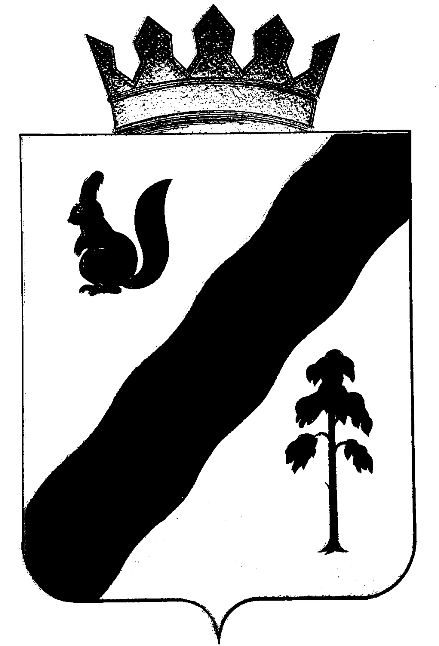 ПОСТАНОВЛЕНИЕАДМИНИСТРАЦИиГАЙНСКОГО МУНИЦИПАЛЬНОГО ОКРУГАПЕРМСКОГО КРАЯВ связи с необходимостью корректировки мероприятий Программы развития Гайнского муниципального округа на 2020-2022 годы, с целью приведения в соответствие с действующим законодательством,администрация Гайнского муниципального округа постановляЕТ:1. Внести в Программу развития Гайнского муниципального округа Пермского края на 2020-2022 годы, утвержденную постановлением администрации Гайнского муниципального района от 28.01.2020 № 45-245-01-08 (далее – Программа) следующие изменения:1.1. Мероприятие «Ремонт колодцев» подраздела «ЖКХ» источника «Субсидия на развитие преобразованного городского (муниципального) округа (1:1)» приложения 1 Программы «Финансирование Программы развития Гайнского муниципального округа (в разрезе источников)» изложить в новой редакции:1.2. Мероприятие «Устройство парка по ул. Дзержинского в п.Гайны» подраздела «Благоустройство» источника «Субсидия на развитие преобразованного городского (муниципального) округа (1:1)» приложения 1 Программы «Финансирование Программы развития Гайнского муниципального округа (в разрезе источников)» изложить в новой редакции:1.3. Мероприятие «Устройство сквера по ул.Кашина в п.Гайны» подраздела «Благоустройство» источника «Субсидия на развитие преобразованного городского (муниципального) округа (1:1)» приложения 1 Программы «Финансирование Программы развития Гайнского муниципального округа (в разрезе источников)» изложить в новой редакции:2. Настоящее постановление вступает в силу со дня подписания.3. Разместить настоящее постановление в информационно-телекоммуникационной сети Интернет на официальном сайте муниципального образования «Гайнский муниципальный округ».И.о. главы муниципального округа – главы администрацииГайнского муниципального округа                                                   В.А. Закиров28.02.2022№160Верхнестарицкое поселение, Иванчинское поселение, Кебратское поселение, Серебрянское поселение, Усть-Черновское поселение, Гайнское поселение, Сейвинское поселениеРемонт колодцев1682,549501682,549503365,099001166,625001166,625002333,250001119,592321119,592322239,184643968,766823968,766827937,53364п. ГайныУстройство парка по ул. Дзержинского в п.Гайны587,10700587,107001174,21400587,10700587,107001174,21400 п. ГайныУстройство сквера по ул.Кашина в п.Гайны462,41400462,41400924,82800462,41400462,41400924,82800